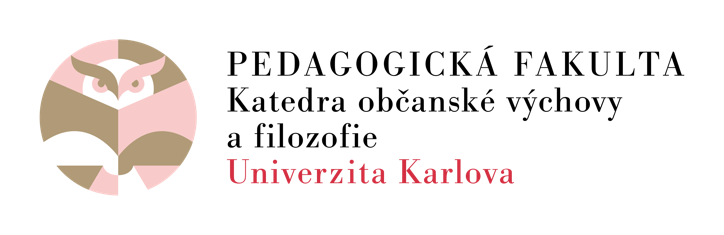 Posudek oponenta bakalářské práceStudent/ka:      Název práce:      Vedoucí:      Oponent:      I. Formální kritéria                                                                    	Komentář:      II. Obsahová kritéria Komentář:      III. Jazyková kritéria 	Komentář:      IV. Otázky k obhajoběOtázky do diskuze (opt. dvě): Závěr: Závěrečná práce  podmínky kladené na závěrečné práce v příslušném oboru. Upozornění/Disclaimer: Vzhledem ke stavu poznání k dnešnímu dni nedokáže autork/ka posudku s jistotou stanovit, zda a v jaké míře byly při vypracování této závěrečné práce využity nástroje umělé inteligence.Datum: 10.01.2021………………………………………..Jméno a podpis:      hodnocenívýbornědobřeuspokojivěnedostatečněCíl práce je zformulován a odpovídá zadání a názvu práce.Metody využité autorem jsou adekvátní vzhledem k cíli práce a tématu.Struktura práce je logická a odpovídá zvolenému tématu.Závěr shrnuje dosažené poznatky a formuluje přínos k řešení problému.Autor nic podstatného neopomenul (zadání, obsah, úvod, pojednání, závěr, resumé v češtině a cizím jazyce).hodnocenívýbornědobřeuspokojivěnedostatečněPráce prokazuje porozumění autora problematice.Opírá se o relevantní prameny a literaturu.Adekvátním způsobem s nimi pracuje.Zpracování vykazuje rysy originality a vlastního přínosu.Je obohacením problematiky vzhledem k interdisciplinárnímu charakteru studovaného oboru (OV a ZSV).hodnocenívýbornědobřeuspokojivěnedostatečněPráce je bez gramatických a stylistických chyb.Práce je psána kultivovaným odborným jazykem.Student zvládl terminologii oboru a tématu, jímž se zabývá, a rozumí jí.Student pracuje správně s odkazy a citacemi, odlišuje parafráze a vlastní myšlenky.Práce je vybavena vhodně doplňky textu (graf, tabulka, obrazové přílohy apod.), jež odpovídají charakteru zvoleného tématu.